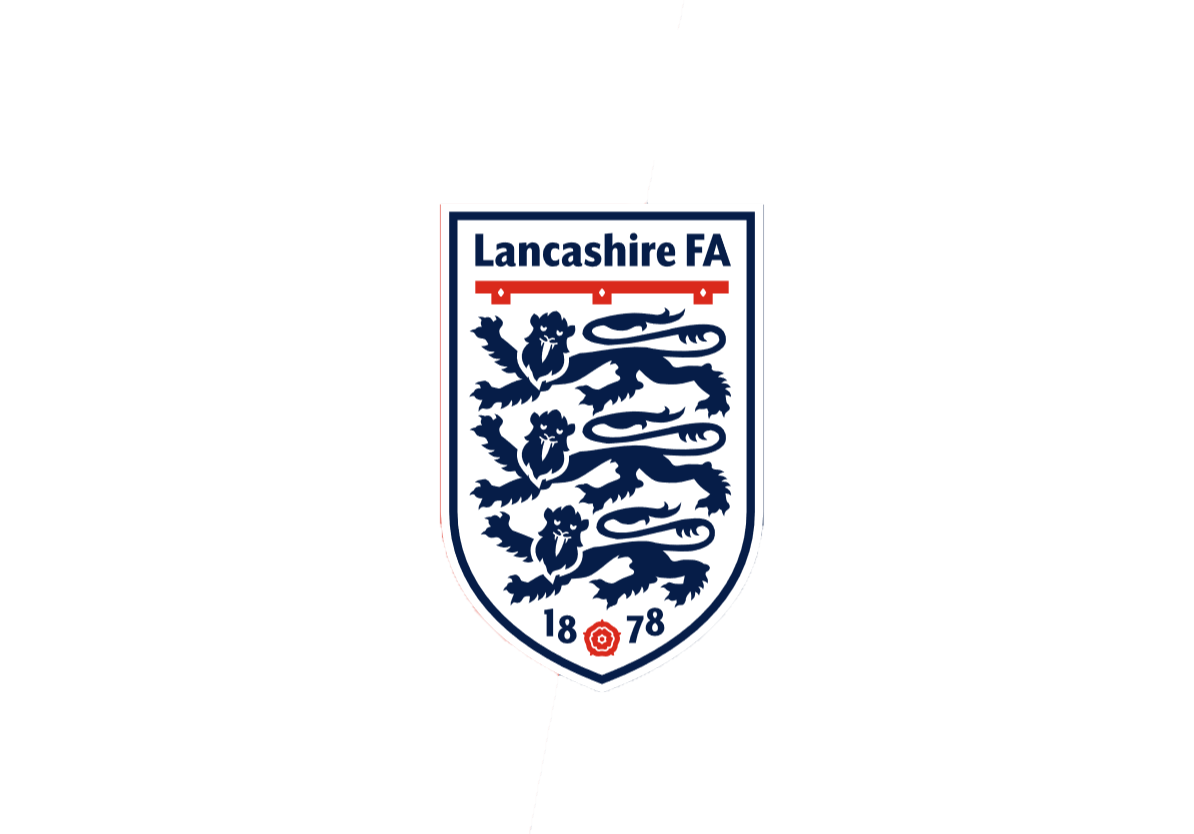 Lancashire FAPromotion Scheme Guidance BookletSeason 2019/20IndexPage 3 – ForewordPage 4 – IntroductionPage 5 – Refereeing LevelsPage 6 – Prerequisites of Apply for PromotionPage 7 – Level 7 to 6 Promotion CriteriaPage 8 – Level 6 to 5 Promotion CriteriaPage 9 – Level 5 to 4 Promotion CriteriaPage 10 – Further Information for all CandidatesPage 11 – Responsibilities of the RefereePage 12 – County Cup CompetitionsPage 13 – Pitchside RefereesPage 14 – Match Official Administration System (MOAS)Page 15 – Notification of Promotion StatusPage 16 – ObserversPage 17 – Observer Mark Appeal ProcessPage 18 – How to Apply for PromotionPage 19 – FinallyPage 20 – Contact DetailsForewordAs we enter the final couple of months of an extremely successful 2018/19 referee promotion season for Lancashire FA, the County FA Referees’ Department is pleased to launch the promotion scheme for the 2019/20 season. This document will provide you with the required information regarding the promotion scheme and an invitation to apply for this opportunity. The pathway for referees wishing to progress is well supported with fantastic opportunities to aid you with your refereeing development.By applying for the 2019/20 promotion scheme, you are demonstrating your ambition as a referee along with your intention to develop and progress through the refereeing pyramid. Should you be successful in achieving your promotion then this will allow you to referee a higher standard of football in addition to being appointed to more prestigious county cup fixtures.The Lancashire FA Referees’ Department will aim to provide you with the highest quality of support and training whilst in the promotion scheme, which aspires to offer you the best possible football experience. We aim to identify the individuals who have the ability and determination to progress as a referee and will support them in fulfilling their potential. Lancashire FA is committed to providing you with in-service training events to develop your refereeing skills along with match observations. The criteria required to fulfil each promotion stage is outlined within the remainder of this booklet, however should you have any further questions then please do not hesitate to contact Lancashire FA’s Referee Department on either Lewis.Smith@lancashirefa.com or Shaun.Taylor@lancashirefa.com. Alternatively, you can contact the department on 01772 624000.Lancashire FA would also like to thank our coaches, mentors, observers and volunteers for their continuous support and efforts alongside the promotion and observation scheme.We wish you all the best of luck in the next stages of your refereeing journey.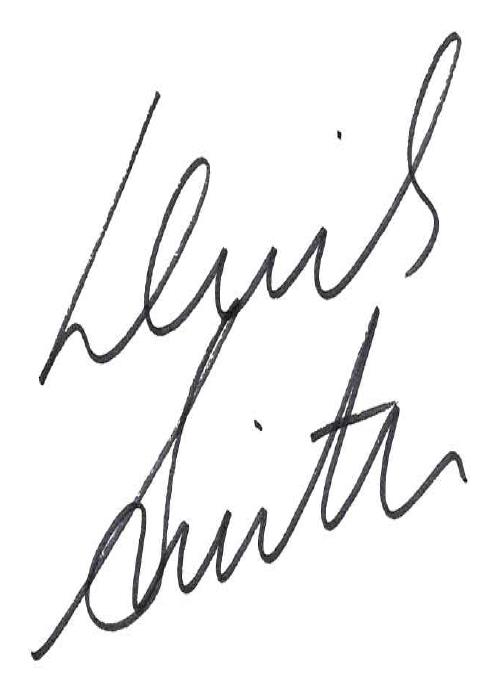 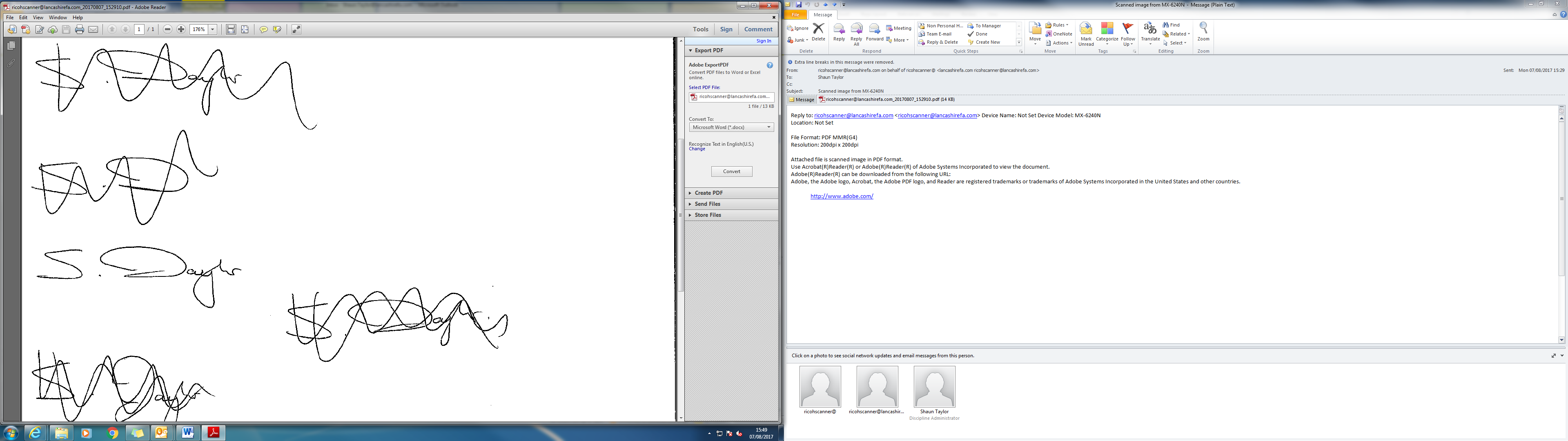 Lewis Smith & Shaun TaylorReferee Development OfficersLancashire Football AssociationIntroductionApplying for promotion is the first step to officiating at a higher level and this booklet will provide you with information and guidance on the process. Every referee starts from the bottom of the ladder looking to learn and develop their skills throughout their refereeing career. Some referees may have a certain target of reaching the Premier League, whereas others may just want to develop and see where promotion takes them.Traditionally, unlike the regular football season, the referee promotion season has run from 1st March each year to the following 28th/29th February however due to a change in FA regulations, the referee promotion period for 2019/20 season will commence on 1st March 2019 and end on 30th April 2020. As of the 2020/21 season, the referee period season will become ‘seasonal’ (August to May) to fall in line with the regular playing season.Referees are reminded that prior to applying for promotion for the 2019/20 season, they should read through this document which will outline the specific criteria which are required in order to be successful in achieving promotion to the next refereeing level.Refereeing LevelsLevels are a mark of match officials’ achievements within refereeing. All newly qualified referees will begin their journey as a Level T once they begin the refereeing course. Upon successful completion of the course, they will then be classified as either a Level Y or Level 7 dependent upon their age. Applying for promotion is the only way in which a referee can move through the levels. The full levels for the 2019/20 season are:-Level T – Trainee Referee (learners completing the FA Referee course)Level Y – Youth Referee (qualified referees aged 14 or 15)Level 7 – Junior County Referee (qualified referees aged 16 or over)Level 6 – County RefereeLevel 5 – Senior County RefereeLevel 4 – Supply League Referee/Contributory League Assistant RefereeLevel 3 – Contributory League Referee/Panel League Assistant RefereeLevel 2b – Panel League RefereeLevel 2a – Panel Select League RefereeLevel 1 – National List RefereeSelect Group 2 – Football League Championship RefereeSelect Group 1 – Premier League RefereeFIFA List – International RefereePrerequisites of Applying for PromotionPromotions up to and including Level 5 are managed and awarded solely by Lancashire FA based on guidance from the FA. Promotions from Level 5 to Level 4 are again administered by Lancashire FA, with a recommendation then sent to the FA who in turn makes the final decision as to whether or not a referee is promoted. All promotions above Level 4 are at the discretion of the FA.In order to apply for promotion, all referees are required to meeting the following criteria irrespective of whichever promotion level they are applying for:-Apply for promotion by completing the online application form no later than 31st May 2019. The online application can be found here - http://eventspace.thefa.com/lancashirefa/RefereePromotion201920Return the promotion Service Level Agreement (SLA) to Lancashire FA’s Referees Department no later than 31st May 2019. A copy of the SLA can be found here - http://www.lancashirefa.com/referees/refereeing-support/promotionsRegister as a Lancashire FA match official for the 2019/20 season no later than 1st August 2019Must have spent 1 season as a Level 7 refereeRegularly submit your closed dates for Lancashire FA county cup competitions via the Pitchside Referees Online PortalPay the non-refundable promotion fee of £25 as part of the online applicationLevel 7 to 6 – Promotion CriteriaIn addition to the prerequisite criteria mentioned on page 6 of this document, any referee who wishes to be promoted from Level 7 (Junior County Referee) to a Level 6 (County Referee) following the 2019/20 promotion season is required to meet all of the following criteria:-Referee a minimum of 20 open-age fixtures throughout the promotion season (U21’s or above). A maximum of five U21 fixtures can be used towards the total of 20 fixturesReceive 3 observation reports during the promotion season of which a maximum of one can be on an U21’s fixture (If the referee only achieves 1 or 2 observation reports then they must be placed in the top 50% of the club mark merit table for all competitions in which they officiate)Achieve an average observer mark of “Standard Expected”Attend a mandatory Promotion Development Day at Lancashire FA on either Sunday 23rd June 2019 or Sunday 14th July 2019Attend a Promotion In-Service Training Event at Lancashire FA on either Sunday 13th October 2019 or Sunday 19th January 2020 (attendance at both events is strongly recommended as the itinerary will be different on both days)Successfully pass a Laws of the Game written examination at the Promotion Development Day (One re-sit opportunity is provided if required)Complete a minimum of 5 appointments as an assistant referee on open-age fixtures (Saturday competitions only)Accept Lancashire FA county cup appointmentsEnsure a high level of efficiency in administrationRegularly submit fixtures for observation using the online Google formMaintain acceptable club marksSubmit a record of games officiated to the county FA as and when requestedLevel 6 to 5 – Promotion CriteriaIn addition to the prerequisite criteria mentioned on page 6 of this document, any referee who wishes to be promoted from Level 6 (County Referee) to a Level 5 (Senior County Referee) following the 2019/20 promotion season is required to meet all of the following criteria:-Referee a minimum of 20 open-age fixtures throughout the promotion season (U21’s or above). A maximum of five U21 fixtures can be used towards the total of 20 fixturesReceive 3 observation reports during the promotion season of which a maximum of one can be on an U21’s fixture (If the referee only achieves 1 or 2 observation reports then they must be placed in the top 50% of the club mark merit table for all competitions in which they officiate)Achieve an average observer mark of “Standard Expected”Attend a mandatory Promotion Development Day at Lancashire FA on either Sunday 23rd June 2019 or Sunday 14th July 2019Attend a Promotion In-Service Training Event at Lancashire FA on either Sunday 13th October 2019 or Sunday 19th January 2020 (attendance at both events is strongly recommended as the itinerary will be different on both days)Successfully pass a Laws of the Game written examination at the Promotion Development Day (One re-sit opportunity is provided if required)Complete a minimum of 5 appointments as an assistant referee on open-age fixtures (Saturday competitions only)Accept Lancashire FA county cup appointmentsEnsure a high level of efficiency in administrationRegularly submit fixtures for observation using the online Google formMaintain acceptable club marksSubmit a record of games officiated to the county FA as and when requestedLevel 5 to 4 – Promotion CriteriaIn addition to the prerequisite criteria mentioned on page 6 of this document, any referee who wishes to be promoted from Level 5 (Senior County Referee) to a Level 4 (Supply League Referee/Contributory League Assistant Referee) following the 2019/20 promotion season is required to meet all of the following criteria:-Referee a minimum of 20 open-age fixtures throughout the promotion season (U21’s do not count)Receive 5 observer reports during the promotion season (If the referee only achieves 3 or 4 observation reports then they must be placed in the top 50% of the club mark merit table for all competitions in which they officiate)Achieve an average observer mark of 73 or aboveHave completed a minimum of 10 appointments as Assistant Referee on adult male/female matches during promotion season (It is recommended that as many as possible are at Supply League level)Be prepared and regularly available to referee Saturday and Midweek matches. Attend a regional in-service Nomination Training Sessions, delivered by The Football AssociationAttend a mandatory Promotion Development Day at Lancashire FA on either Sunday 23rd June 2019 or Sunday 14th July 2019Attend a Promotion In-Service Training Event at Lancashire FA on either Sunday 13th October 2019 or Sunday 19th January 2020 (attendance at both events is strongly recommended as the itinerary will be different on both days)Successfully complete an examination on the Laws of the Game at the FA Promotion Seminar (One re-sit opportunity is provided if required)Successfully complete a Contributory League Assistant Referee Fitness Test between 1st July 2019 – 30th April 2020 prior to nomination. The minimum standard to be attained is: 12 minute Continuous Run  - minimum distance completed 2,600 metres2 x 50 metre sprint – max 7.5 seconds for each sprintAccept Lancashire FA County Cup AppointmentsEnsure a high level of efficiency in administrationRegularly submit fixtures for observation using the online Google formSubmit a record of games officiated to the county FA as and when requestedNote: Upon successful completion of all of the above criteria, Lancashire FA will invite you to the county FA for a 1-to-1 professional development meeting prior to your nomination to the FA for promotion to Level 4. Further Information for all CandidatesIrrespective of the promotion level for which you apply, as a referee on the Lancashire FA promotion scheme, each of the following will apply:-Upon completing all stages of the promotion application, you will be provided with a link to the online Google form for which you can submit your fixtures for observationThe responsibility for submitting fixtures for observation lies entirely with the referee. If a fixture is not submitted by the online Google form then it will not count towards the minimum of 20 that are needed to achieve promotionUpon completing all stages of the promotion application, you will be provided with your own individual access to our online Pitchside Referees portal which is to be used for closed your dates with the county FAFailure to complete any part of the criteria outlined within each individual promotion level will result in your removal from the promotion scheme for the remainder of the 2019/20 seasonReferees who fail to meet the criteria to be promoted during the 2019/20 season are eligible to reapply for promotion for the 2020/21 seasonResponsibilities of the RefereeIt is the responsibility of the referee in ensuring that they meet all of the requirements in order to be successful in achieving promotion. Lancashire FA will help you wherever possible however the ultimate responsibility lies with the referee themselves.Referees should submit their fixtures for observation using the online google form as soon as they are appointed. Should there be any changes following their original appointment, the referee should then re-submit the fixture with the updated details. Referees are reminded that they will not be prompted to submit their fixtures for observation and that it is entirely their own responsibility to ensure that they submit each game to which they are appointed as the match referee.It is expected that all promotion candidates display excellent levels of administration throughout the whole of the season. If you require any help or training in improving your administration skills then you should contact a member of the Referees Department as soon as possible.Furthermore, it is recommended that all referees on the promotion pathway keep an individual record of their own appointments during the course of the marking season and in what capacity they were involved. In order to ensure that you officiate in the required number of games then you should liaise closely with the Referees Department and your league referee appointment officers.County Cup CompetitionsAll promotion candidates will be considered for appointments to all Lancashire FA county cup competitions so it is imperative that candidates ensure that their Pitchside Referees online calendar is regularly updated and accurately reflects their availability.This includes availability on weekends, bank holidays, midweek afternoons and evenings.County cup appointments take precedence over any county FA league fixture so referees should not close their dates on Pitchside referees when they receive an appointment in their local league. Dates should only be closed with the county FA via Pitchside Referees for the following reasons:-Unavailable to referee any fixture (i.e. Work/Holiday/Injury/Personal etc.)Already received an appointment to an FA CompetitionAlready received an appointment on a competition higher on the FA’s Order of Precedence than a county cup fixturePlease be aware that referees who repeatedly decline county cup appointments due to poor administration could be removed from the promotion scheme and may also be faced with disciplinary action. If you become injured or ill then you must contact the relevant appointment officer immediately so that they can source a reappointment.Pitchside RefereesAs previously mentioned, upon your application to the 2019/20 promotion scheme, you will be provided access to your own individual account on Pitchside Referees which is an online portal in which you must submit your closed dates to the county FA for county cup appointments. Access to this portal will be provided in June 2019 after the promotion application window has closed.It is the responsibility of the referee to ensure that their calendar is kept up to date at all times so that county cup appointments can be made using accurate information.Dates that are closed via the Pitchside Referees portal are only applicable to Lancashire FA County Cup competitions. Local leagues do not have access to your online calendar and you must therefore still close your dates to the relevant league appointment officers via the appropriate method.Match Official Administration System (MOAS)As a Lancashire FA promotion candidate, you may be considered by the FA for appointments to the early rounds of the FA Cup, Trophy, Vase and Youth Cup. Should you be considered for these appointments, then you will receive access to the Match Official Administration System (MOAS). This access will come directly from the FA and not Lancashire FA and will likely be in either June or July 2019.MOAS is an online FA application which allows referees to submit closed dates using their own individual online calendar in order to reduce the overall administrative burden on referees.There are a number of guidelines that you should abide by to ensure that it is used in the correct manner therefore please take careful note of the following:-MOAS is an FA application only. Lancashire FA do not have any involvement regarding MOAS nor do we have the ability to view referees closed dates through the portalReferees should use MOAS to close dates for FA appointments onlyClosing dates via MOAS does not ensure that you have also closed your date with the county FA. As mentioned above, MOAS is an FA application only and therefore closed dates for county cup appointments should be submitted via the Pitchside Referees PortalReferees who are experiencing difficulty using MOAS should contact the FA directly on moas@thefa.comNotification of Promotion StatusLancashire FA will send out regular information emails to provide an update to referees on their promotion status. The emails will include the following information:Number of games submittedNumber of observationsObserver averageThe emails will be distributed soon after:-31st May 201931st October 201931st December 201929th February 2020This will enable you to position yourself in accordance with the promotion criteria.Observers Observers will be appointed to fixtures by Lancashire FA’s Referees Department and will only observe on fixtures that fall in line with the promotion criteria. Only fixtures that are submitted using the online Google form will be considered when appointing observers.It is strongly recommend to referees that they submit their fixture for observation as soon as they receive the appointment in order to have the best possibility of an observer being appointed. As a general rule, observer appointments are completed 48-72 hours before the fixture kick off time.Any fixture submitted less than 24 hours before the actual kick off time will not have an observer appointed.In order to preserve the integrity of the county observer process, under no circumstances should a referee contact an observer in order to arrange their own appointment. An observation that is carried out but has not been appointed by the county FA will be considered void and not included within the merit table.Observer Mark Appeal ProcessIf a match official wishes to appeal against a mark awarded in their observer report then there are very clear guidelines on a) what constitutes an appeal and b) how the process works.What constitutes an appeal:-The observer is incorrect in LawThe written narrative does not significantly reflect the overall mark awardedAt Level 5-4, no appeal will be considered for marks of 76 or above unless the observer is incorrect in lawHow to appeal:-The match official emails Lewis Smith directly (Lewis.Smith@lancashirefa.com) with a copy of the observer report and a detailed reason for the appealLewis Smith will decide if an appeal is validIf an appeal is not valid then the match official will receive a detailed explanation as to why an appeal is not validIf an appeal is valid then the report will be forwarded to an independent review panel who will review the written narrative and mark awarded before deciding on the final markThe match official will be notified of the final mark awardedAll appeals must be submitted within 14 days of the referee receiving the report from the observerThe match observer is not involved in any part of the appeal processIf the mark is either increased or decreased then the observer will be informed and any advice offeredHow to Apply for PromotionThere are several requirements to applying for promotion, all of which have been outlined within this guidance booklet. If you are still unsure as to how to apply for promotion then please follow the below steps:-Prior to applying for promotion it is imperative that you fully read and understand all of the information outlined within this documentHaving read and understood all of the information, then you will need to complete the online application and pay the applicable promotion fee. You will also need to complete and return the Promotion Service Level AgreementThe online application can be completed here - http://eventspace.thefa.com/lancashirefa/RefereePromotion201920. Payment is made at the end of the applicationThe Service Level Agreement should be completed and returned to the Lancashire FA Referees Department either by email or postFurther information and copies of all of the relevant documents can be found here - http://www.lancashirefa.com/referees/refereeing-support/promotionsFinallyAfter taking into consideration all of the information contained within this guidance booklet, if you are still unsure as to whether promotion is for you then please do not hesitate to contact a member of the Lancashire FA Referees Department. We will be able to provide you with an unbiased and realistic action plan detailing how you can move forward. The final decision will be your own.Should you not be looking to apply for promotion, then we will endeavour to continue to support all of our match officials during the coming season. Ensure that you keep an eye out for regular events and opportunities that are open to all of our referees. If you have any feedback or would like to discuss any ideas then please get in contact with us.To all of the Lancashire FA referees who do submit an application for promotion, we wish you the very best of luck. Please remember that the outcome of your promotion season is entirely within your own hands. Failure to submit and update your fixtures, poor levels of administration and a lack of participation at development events will hinder your progress.We look forward to supporting you on the next stage of your refereeing journey – good luck!Contact DetailsLancashire FAThe County GroundThurston RoadLeylandPR25 2LFTel: 01772 624 000Email: info@lancashirefa.comRefereeing DepartmentLewis Smith (Referee Development Officer)Tel: 01772 644 277Email: Lewis.Smith@lancashirefa.comShaun Taylor (Referee Development Officer)Tel: 01772 282 758Email: Shaun.Taylor@lancashirefa.comLindsay Astin (Referee Development Administrator)Tel: 01772 644 278Email: Lindsay.Astin@lancashirefa.comEddie Wolstenholme (Referee Development Consultant)Email: Eddie.Wolstenholme@lancashirefa.com